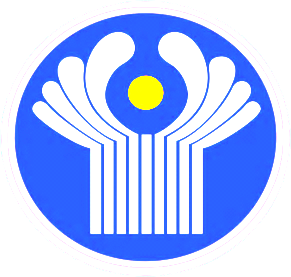 Содружество Независимых Государств 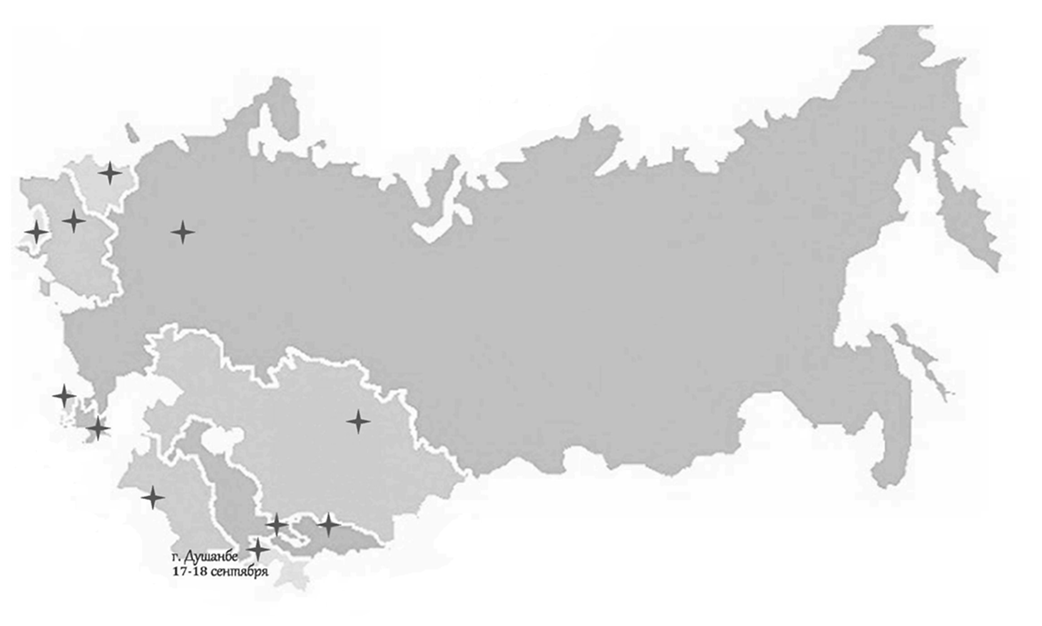 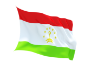 	2015 годСодержаниеНастоящие материалы подготовлены на основе информации об опыте участия негосударственных институтов (органов) в регулировании бухгалтерского учета и аудита в государствах – участниках СНГ по состоянию на 1 января    2015 г., представленной членами Координационного совета.Таблица 1.Требования к негосударственным институтам (органам), принимающим участие в регулировании бухгалтерского учета и аудитаТаблица 2.Виды негосударственных институтов (органов), принимающих участие в регулировании бухгалтерского учета и аудитаТаблица 3.Финансирование деятельности негосударственных институтов (органов) по участиюв регулировании бухгалтерского учета и аудитаТаблица 4.Функции негосударственных институтов (органов), связанные с регулированием бухгалтерского учета и аудитаТаблица 5. Формы взаимодействия негосударственных институтов (органов), принимающих участие в регулировании бухгалтерского учета и аудита, с органами государственного регулированияПРЕДВАРИТЕЛЬНЫЕ ВЫВОДЫНегосударственные институты (органы) принимают участие в регулировании бухгалтерского учета и аудита во всех государствах – участниках СНГ.Требования к негосударственным институтам (органам), принимающим участие в регулировании бухгалтерского учета и аудита, устанавливаются, как правило, национальным законодательством. Негосударственные институты (органы), принимающие участие в регулировании бухгалтерского учета и аудита, являются некоммерческими организациями, т.е. извлечение прибыли не является основной целью их деятельности. В некоторых государствах – участниках СНГ такие институты должны быть зарегистрированы в органе государственного регулирования соответствующей сферы деятельности и (или) иметь необходимую лицензию. Кроме того, в ряде государств – участников СНГ установлены требования к численности членов негосударственных институтов и представлению в них определенных групп лиц (бухгалтеров, аудиторов, пользователей бухгалтерской отчетности, научных кругов и т.д.).Членами негосударственных институтов (органов), принимающих участие в регулировании бухгалтерского учета и аудита, могут быть как физические, так и юридические лица, а в некоторых случаях – и физические и юридически лица (смешанное членство).Негосударственные институты (органы), принимающие участие в регулировании бухгалтерского учета и аудита, создаются в форме общественной организации, общественного объединения, ассоциации, некоммерческого партнерства, саморегулируемой организации.В основном, негосударственные институты (органы), принимающие участие в регулировании бухгалтерского учета и аудита, финансируются за счет средств, полученных от их членов и участников (членские взносы, взносы учредителей), а также за счет поступлений от приносящей доход деятельности и полученных грантов.Основными функциями негосударственных институтов (органов), принимающих участие в регулировании бухгалтерского учета и аудита, являются: разработка предложений по совершенствованию законодательства в сфере бухгалтерского учета и аудиторской деятельности; участие в разработке нормативных правовых актов, в т. ч. национальных стандартов; разработка и принятие рекомендаций в указанной сфере; организация обучения и аттестация специалистов. Эти функции могут быть установлены законодательно или осуществляться инициативно.Как правило, деятельность негосударственных институтов (органов), принимающих участие в регулировании бухгалтерского учета и аудита,  осуществляется в тесном взаимодействии с государственными органами, осуществляющими регулирование бухгалтерского учета и аудиторской деятельности. Основными формами сотрудничества негосударственных институтов (органов), принимающих участие в регулировании бухгалтерского учета и аудита, с государственными органами, являются: участие в совещательных органах, созданных уполномоченными государственными органами; совместное проведение конференций, семинаров, симпозиумов, конгрессов; совместное скоординированное участие в работе международных институтов.Требования к негосударственным институтам (органам), принимающим участие в регулировании бухгалтерского учета и аудита...................................................................................................................................................................................................................3Виды негосударственных институтов (органов), принимающих участие в регулировании бухгалтерского учета и аудита...................................................................................................................................................................................................................5Финансирование деятельности негосударственных институтов (органов) по участию в регулировании бухгалтерского учета и аудита ..................................................................................................................................................................................................................6Функции негосударственных институтов (органов), связанные с регулированием бухгалтерского учета и аудита..............................7Формы взаимодействия негосударственных институтов (органов), принимающих участие в регулировании бухгалтерского учета и аудита, с органами государственного регулирования..................................................................................................................................8Предварительные выводы..................................................................................................................................................................................9В области Азербайджанская РеспубликаРеспублика АрменияРеспублика БеларусьРеспублика КазахстанКыргызская РеспубликаРеспублика МолдоваРоссийская ФедерацияРеспублика ТаджикистанРеспублика УзбекистанТребования к негосударственным институтам (органам), принимающим участие в регулировании бухгалтерского учета и аудита, установлены:Требования к негосударственным институтам (органам), принимающим участие в регулировании бухгалтерского учета и аудита, установлены:     - законодательными актами бух.учета-+++++++-     - законодательными актами аудита+++++++++     - актами Президентабух.учета----+---+     - актами Президентааудита+-------+    - актами Правительствабух.учета-+-++----    - актами Правительствааудита++-++----    - актами Министерства финансовбух.учета---+---++    - актами Министерства финансоваудита-+-+---++    - актами Национального банкабух.учета--------+    - актами Национального банкааудита----+---+    - иными нормативными правовыми актамибух.учета----+---+    - иными нормативными правовыми актамиаудита----+1---+Отсутствие излечения прибыли в качестве основной цели деятельности организациибух.учета-++++-+++Отсутствие излечения прибыли в качестве основной цели деятельности организацииаудита-++++-+++Необходимость регистрации в органе государственного регулирования бухгалтерского учета и аудитабух.учета---+---+-Необходимость регистрации в органе государственного регулирования бухгалтерского учета и аудитааудита++-+--++-Необходимость наличия лицензиибух.учета---+-----Необходимость наличия лицензииаудита+--+---+-Требования к составу негосударственных институтов (органов), принимающих участие в регулировании бухгалтерского учета и аудита:Требования к составу негосударственных институтов (органов), принимающих участие в регулировании бухгалтерского учета и аудита:- минимальная численность членов  (для негосударственных институтов (органов), основанных на членстве)бух.учета---+--++-- минимальная численность членов  (для негосударственных институтов (органов), основанных на членстве)аудита-+----++-- обязательное представление определенных групп (бухгалтеров, аудиторов, пользователей бухгалтерской отчетности, научных кругов и т.д.)бух.учета-+-+--+++- обязательное представление определенных групп (бухгалтеров, аудиторов, пользователей бухгалтерской отчетности, научных кругов и т.д.)аудита++-+--+++Членство (участие) в негосударственных институтах (органах), принимающих участие в регулировании бухгалтерского учета и аудита:Членство (участие) в негосударственных институтах (органах), принимающих участие в регулировании бухгалтерского учета и аудита:- физические лицабух.учета-++-+-++-- физические лицааудита+++-+--+-- юридические лицабух.учета--+-+-+--- юридические лицааудита+-+-+--+-- смешанноебух.учета---++-+-+- смешанноеаудита---+--+++Иные требованиябух.учета------+--Иные требованияаудита------+--Участие в регулированииАзербайджанская РеспубликаРеспублика АрменияРеспублика БеларусьРеспублика КазахстанКыргызская РеспубликаРеспублика МолдоваРоссийская ФедерацияРеспублика ТаджикистанРеспублика УзбекистанНекоммерческие организации, основанные на членстве (объединения, ассоциации, партнерства) - профессиональные объединения (ассоциации) предпринимателейбух.учета--+--++--- профессиональные объединения (ассоциации) предпринимателейаудита---------- профессиональные объединения (ассоциации) пользователей бухгалтерской отчетностибух.учета--+---+--- профессиональные объединения (ассоциации) пользователей бухгалтерской отчетностиаудита---------- профессиональные объединения (ассоциации) бухгалтеровбух.учета-++++++++- профессиональные объединения (ассоциации) бухгалтероваудита-+--++-+-- профессиональные объединения (ассоциации) аудиторовбух.учета-+--++++-- профессиональные объединения (ассоциации) аудитороваудита+++++++++- иные организациибух.учета---------- иные организацииаудита---------Некоммерческие организации, основанные на участии в деятельности (фонды, учреждения)бух.учета------+--Некоммерческие организации, основанные на участии в деятельности (фонды, учреждения)аудита---------Коммерческие организациибух.учета---------Коммерческие организацииаудита---------Субъекты, не образующие юридического лицабух.учета---------Субъекты, не образующие юридического лицааудита---------За счет средств, полученных от членов, участников (членские взносы, взносы учредителей)За счет средств, полученных от членов, участников (членские взносы, взносы учредителей)За счет поступлений от приносящей доход деятельностиЗа счет поступлений от приносящей доход деятельностиЗа счет добровольной, не оплачиваемой деятельности участниковЗа счет добровольной, не оплачиваемой деятельности участниковЗа счет государственного бюджетаЗа счет государственного бюджетаИные источники финансированияИные источники финансированияБюджет негосударственных институтов (органов)Бюджет негосударственных институтов (органов)в областив областив областив областив областив областив областив областив областив областив областив областибух.учетааудитабух.учетааудитабух.учетааудитабух.учетааудитабух.учетааудитабух.учетааудитаАзербайджанская Республика++++++--+--620 тыс. манат(~ 800 тыс. $)Республика Армения++++----+1+1--Республика Беларусь++----------Республика Казахстан++++--------Кыргызская Республика++++--------Республика Молдова++++++------Российская Федерация ++++------15 - 50 млн. рублей (300 – 900 тыс. $)230 - 80 млн. рублей (500 – 1400 тыс. $)2Республика Таджикистан+++-------140 тыс. сомони (~ 30 тыс. $)2140 тыс. сомони (~ 30 тыс. $)2Республика Узбекистан++++------200 – 250 млн. сум (~ 80  – 100 тыс. $)2200 – 250 млн. сум (~ 80  – 100 тыс. $)2Участие в регулированииАзербайджанская РеспубликаРеспублика АрменияРеспублика БеларусьРеспублика КазахстанКыргызская РеспубликаРеспублика МолдоваРоссийская ФедерацияРеспублика ТаджикистанРеспублика УзбекистанУчастие в регулированииЗ – функция предусмотрена законодательно, И – функция осуществляется инициативноЗ – функция предусмотрена законодательно, И – функция осуществляется инициативноЗ – функция предусмотрена законодательно, И – функция осуществляется инициативноЗ – функция предусмотрена законодательно, И – функция осуществляется инициативноЗ – функция предусмотрена законодательно, И – функция осуществляется инициативноЗ – функция предусмотрена законодательно, И – функция осуществляется инициативноЗ – функция предусмотрена законодательно, И – функция осуществляется инициативноЗ – функция предусмотрена законодательно, И – функция осуществляется инициативноЗ – функция предусмотрена законодательно, И – функция осуществляется инициативноРазработка предложений по совершенствованию законодательствабух.учетаЗИЗЗЗЗИИИРазработка предложений по совершенствованию законодательствааудитаЗИЗЗИИИИЗУчастие в разработке нормативных правовых актов, в т.ч. национальных стандартовбух.учетаЗИЗЗ-ЗЗИИУчастие в разработке нормативных правовых актов, в т.ч. национальных стандартоваудитаЗИЗЗИЗЗИЗРазработка и принятие рекомендацийбух.учетаЗ--ЗЗИЗИИРазработка и принятие рекомендацийаудитаЗ1-ЗЗИЗИИИУчастие в разработке международных стандартовбух.учета-И-И--ЗИ-Участие в разработке международных стандартоваудитаЗИ-И--ИИ-Лицензирование (выдача разрешений на деятельность)бух.учета---------Лицензирование (выдача разрешений на деятельность)аудитаЗ--------Организация обучения специалистовбух.учетаИИ-ЗИИИИЗОрганизация обучения специалистоваудитаЗИ-ЗИИИИЗАттестация специалистовбух.учета-И-З--И-ИАттестация специалистоваудитаЗЗ-З--З-ЗИные функциибух.учета--++--ЗИ-Иные функцииаудитаЗ-++--ЗИ-Право законодательной инициативыПраво законодательной инициативыУчастие в координационных и совещательных органах, созданных уполномоченным государственным органомУчастие в координационных и совещательных органах, созданных уполномоченным государственным органомНаличие специальных форумов взаимодействияНаличие специальных форумов взаимодействияСовместное проведение конференций, семинаров, симпозиумов, конгрессовСовместное проведение конференций, семинаров, симпозиумов, конгрессовСовместное скоординированное участие в работе международных институтовСовместное скоординированное участие в работе международных институтовИные формы взаимодействияИные формы взаимодействияв областив областив областив областив областив областив областив областив областив областив областив областибух.учетааудитабух.учетааудитабух.учетааудитабух.учетааудитабух.учетааудитабух.учетааудитаАзербайджанская Республика---+-+++-+--Республика Армения--++--++++--Республика Беларусь--++--++----Республика Казахстан++++--++++--Кыргызская Республика+-+++-++++--Республика Молдова--+---++----Российская Федерация --+++++++---Республика Таджикистан--++++++++--Республика Узбекистан--++++++++-+